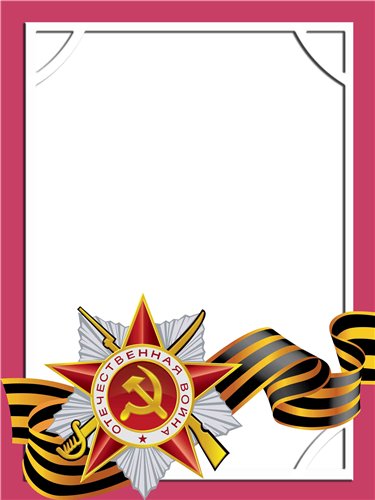 ШершневНиколай Иванович                            Ветеран войны и труда.            Родился в 1914 г., п. Атиг, русский, б/п.          Участвовал в боевых действиях в финской компании в 1940 г. в составе танкового полка. Ленинградский фронт.           Наград не имеет.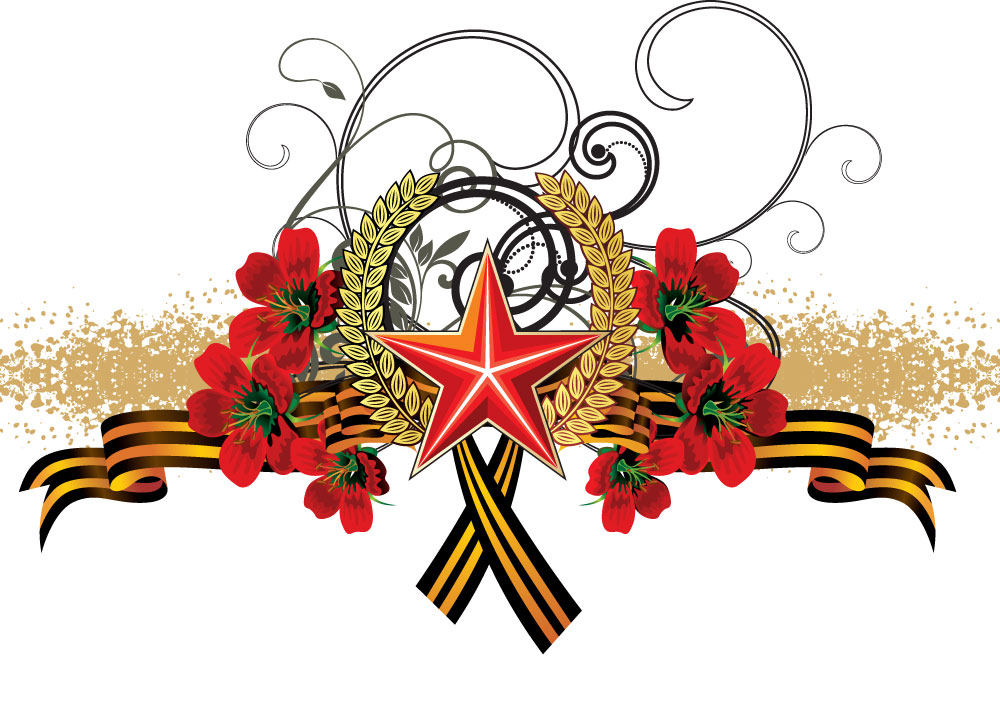 